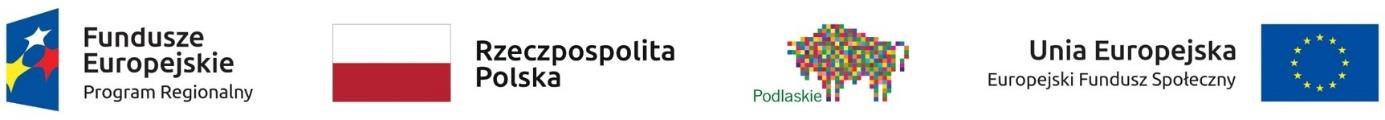 Dotyczy sprawy: DSI-IV.433.1.34.2021 	 	 	 	Załącznik nr 2 Oświadczenie Kandydata/Kandydatki na szkolenie w związku  z realizacją projektu „Podniesienie kompetencji cyfrowych  wśród uczniów i nauczycieli województwa podlaskiego” (Uwaga: wypełnia Kandydat/Kandydatka) Zgłaszam chęć uczestnictwa w szkoleniu dla nauczycieli z zakresu kompetencji cyfrowych w kontekście prowadzenia zajęć z zakresu robotyki i programowania, realizowanym w ramach projektu „Podniesienie kompetencji cyfrowych wśród uczniów i nauczycieli województwa podlaskiego”, Zadanie 1 Podniesienie kompetencji cyfrowych nauczycieli, w tym w zakresie korzystania z TIK oraz włączenia TIK do nauczania przedmiotowego. Zgłaszam 	następujące 	potrzeby 	wynikające 	z 	niepełnosprawności:  ……………………………………………………………………………………………………………………………………………………………………………………………………………………………………………………………………………………………………… ………………………………… data i podpis Kandydata/Kandydatki  Imię i nazwisko Kandydata/Kandydatki  Nr telefonu Adres e-mail 